ADELAIDE CAMERA CLUB INC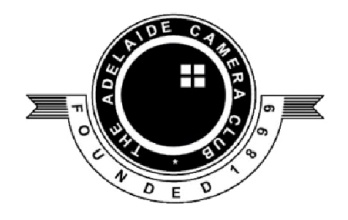 6 Amethyst CrescentHope Valley SA 5090MEMBERSHIP APPLICATIONWe are the oldest camera club in South Australia, being founded in 1899.Our aim is to educate and encourage members to become good photographers.  We run regular workshops, events and competitions to achieve this aim.The South Australian Photographic Federation is our parent body.I ____________________________________ (please print) would like to apply to become a member of the Adelaide Camera Club.I agree to abide by the Club’s Rules and Constitution as published on the website at http://adelaidecameraclub.org.au/constitutionI agree to pay the sum of $90, being the joining fee and annual subscription, valid until 31st December of the calendar year for which I seek membership.  Subsequent annual member fees are $80 or $75 if paid before the 31 December of the preceding year.Signature:__________________________Date:_____________Membership fees can be paid either by:Electronic Fund Transfer:  Account Name (BankSA):  Adelaide Camera Club Inc, BSB: 105-148, Account Number: 554128240Cheque:  Made payable to “Adelaide Camera Club Inc”Please forward cheque and payment amount to the address above or alternatively hand to the Treasurer at the next club meeting.  If paying by EFT, please email completed form to: treasurer@adelaidecameraclub.org.auAddress:Home phone:Suburb:Work phone:Post code:Mobile: Email: Email: Name of emergency contact:Emergency contact phone: